ŠO VEIDLAPU VAR IZMANTOT, LAI IESNIEGTU SŪDZĪBU AVIOSABIEDRĪBAI UN/VAI VALSTS IZPILDIESTĀDEISūdzības iesniedzējs1 Regulu (EK) Nr. 261/2004 piemēro visiem jebkuras aviosabiedrības lidojumiem no jebkuras ES lidostas un jebkuras ES aviosabiedrības lidojumiem uz jebkuru ES lidostu.2 Vai Īslandes, Norvēģijas, Šveices.3 Valstu izpildiestāžu saraksts un papildu informācija par ES pasažieru tiesībām pieejama http://www.apr.europa.eu/.4 http://ec.europa.eu/consumers/redress/ecc_network/webcenters_en.htm.Lidojums, uz kuru attiecas sūdzībaInformācija par pasažieriem, kas lidojuši ar minēto reisuUzmanīgi izlasiet šīs definīcijas un ar krustiņu [X] atzīmējiet definīciju, kas attiecas uz šo sūdzību.“Ilga kavēšanās” ir izlidošanas kavēšanās, kas pārsniedz paredzēto izlidošanas laiku:divas stundas vai ilgāk attiecībā uz lidojumiem līdz 1500 km attālumam;trīs stundas vai ilgāk attiecībā uz lidojumiem ES teritorijā vairāk nekā 1500 km attālumā un citiem lidojumiem 1501 līdz 3000 km attālumā;četras stundas vai ilgāk attiecībā uz visiem citiem lidojumiem.“Atcelšana” ir tāda lidojuma neveikšana, kas bijis iepriekš plānots.“Iekāpšanas atteikums” ir aviosabiedrības atteikums uzņemt pasažierus reisā, ja viņiem ir apstiprināta rezervācija uz šo reisu un viņi ir ieradušies uz reģistrāciju pie iekāpšanas izejas ne vēlāk par aviosabiedrības, ceļojuma rīkotāja vai ceļojuma aģenta norādīto laiku (ja laiks nav norādīts — ne vēlāk kā 45 minūtes pirms paredzētā izlidošanas laika). Tas neattiecas uz gadījumiem, kad aviosabiedrībai vai tās pārstāvim ir pamatots iemesls iekāpšanu atteikt, piemēram, pasažiera veselības stāvokļa, drošības un/vai drošuma apsvērumu vai nepiemērotu ceļojuma dokumentu dēļ.“Lidojuma klases pazemināšana” ir pasažieru izvietošana pret pašu gribu zemākā servisa klasē nekā apstiprinātajā rezervācijā norādītā servisa klase.Vai pasažierim(-iem) uz attiecīgo lidojumu bija apstiprināta rezervācija?JĀNĒVai pasažieris(-i) ieradās pie reģistrācijas galda vēlākais aviosabiedrības norādītajā laikā (vai, ja laiks nebija norādīts — ne vēlāk kā 45 minūtes pirms norādītā izlidošanas laika)?JĀNĒVai pasažieris(-i) ieradās pie iekāpšanas izejas pirms iekāpšanas kartē norādītā laika?JĀNĒVai aviosabiedrība informēja pasažieri(-us) par viņu tiesībām?JĀNĒApstiprinu, ka visa šajā veidlapā sniegtā informācija kopumā un attiecībā uz visiem iesaistītajiem pasažieriem ir patiesa un precīza.Visu pieaugušo pasažieru paraksti:……………. …. LIDOJUMA KAVĒŠANĀSVai ilgās kavēšanās laikā saņēmāt palīdzību no aviosabiedrības vai tās pārstāvja?JĀKādu palīdzību jums piedāvāja?ĒdināšanuAtspirdzinājumusIzmitināšanu (viesnīcā vai citur) (ja kavēšanās dēļ kādā vietā nācās pavadīt nakti)Transportu no lidostas uz izmitināšanas vietu (ja kavēšanās dēļ kādā vietā nācās pavadīt nakti)Saziņas iespējas (iespēju izmantot tālruni, nosūtīt faksa vai e-pasta ziņojumus)Citus pakalpojumus (norādiet, kādus): …………………….NĒJa lidojums kavējās 3 stundas vai vairāk pēc sākotnēji norādītā ielidošanas laika, vai jūs saņēmāt finansiālu kompensāciju?JĀSumma: EUR ………..NĒJa lidojums kavējās vairāk nekā 5 stundas:Vai jūsu lidojums vēl bija lietderīgs?JĀNĒJa atbilde uz iepriekšējo jautājumu ir “nē” un ja jūsu ceļojums jau bija sācies — vai jums piedāvāja atpakaļceļa lidojumu uz pirmo izlidošanas vietu?JĀNĒJa nolēmāt neturpināt ceļojumu — vai jums piedāvāja atlīdzību?JĀPilnu biļetes cenuAtlīdzību par neizmantotajiem lidojuma kuponiemNĒLIDOJUMA ATCELŠANAKad jums paziņoja par lidojuma atcelšanu?Pēc ierašanās lidostāPirms ierašanās lidostāMazāk nekā 1 nedēļu pirms plānotās izlidošanasNo 7 dienām līdz 2 nedēļām pirms plānotās izlidošanasVairāk nekā 2 nedēļas pirms sākotnēji paredzētās izlidošanas dienasVai jums piedāvāja citu lidojumu?JĀNĒVai jūs informēja par lidojuma atcelšanas iemeslu?JĀKāds bija norādītais iemesls?NĒ……………………………………………………..Vai lidostā saņēmāt palīdzību no aviosabiedrības vai tās pārstāvja?JĀKādu palīdzību jums piedāvāja?ĒdināšanuAtspirdzinājumusIzmitināšanu (viesnīcā vai citur) (ja atcelšanas dēļ kādā vietā nācās pavadīt nakti)Transportu no lidostas uz izmitināšanas vietu (ja atcelšanas dēļ kādā vietā nācās pavadīt nakti)Saziņas iespējas (iespēju izmantot tālruni, nosūtīt faksa vai e-pasta ziņojumus)Citus pakalpojumus (norādiet, kādus): …………………….NĒVai saņēmāt finansiālu kompensāciju par lidojuma atcelšanu?JĀSumma: EUR………..NĒVai jums piedāvāja izvēlēties saņemt atlīdzību VAI mainīt maršrutu uz galamērķi?JĀNĒIzvēlējos saņemt atlīdzībuMan piedāvāja atlīdzināt pilnu biļetes cenuMan piedāvāja atlīdzību par neizmantotajiem lidojuma kuponiem [norādīt sīkāk]………………………………………………………………………………..Izvēlējos maršruta maiņu:………Piedāvāja tikai atlīdzībuPiedāvāja tikai mainīt maršrutu uz galamērķi [norādīt sīkāk]………………………………………………………………………………IEKĀPŠANAS ATTEIKUMS PRET PASAŽIERA GRIBUVai aviosabiedrība aicināja pasažierus brīvprātīgi atteikties no vietas?JĀNĒNezinuVai jūs brīvprātīgi atteicāties no vietas lidmašīnā?JĀ	Šajā gadījumā uz turpmākajiem jautājumiem nav jāatbildNĒ  Šajā gadījumā atbildiet uz turpmākajiem jautājumiemVai aviosabiedrība jums atteica iekāpšanu drošības, drošuma, ar veselības stāvokli saistītu apsvērumu vai nepiemērotu ceļojuma dokumentu dēļ?JĀNĒNezinuVai bijāt ieradies pie iekāpšanas izejas ne vēlāk par iekāpšanas kartē norādīto laiku?JĀNĒVai pēc iekāpšanas atteikuma saņēmāt palīdzību no aviosabiedrības vai tās pārstāvja?JĀKādu palīdzību jums piedāvāja?ĒdināšanuAtspirdzinājumusIzmitināšanu (viesnīcā vai citur) (ja atteikuma dēļ kādā vietā nācās pavadīt nakti)Transportu no lidostas uz izmitināšanas vietu (ja atteikuma dēļ kādā vietā nācās pavadīt nakti)Saziņas iespējas (iespēju izmantot tālruni, nosūtīt faksa vai e-pasta ziņojumus)Citus pakalpojumus (norādiet, kādus): …………………….NĒVai pēc tam, kad jums pret paša gribu atteica iekāpšanu, saņēmāt finansiālu kompensāciju?JĀSumma: EUR………..NĒVai jums piedāvāja izvēlēties saņemt atlīdzību VAI mainīt maršrutu uz galamērķi?JĀNĒIzvēlējos saņemt atlīdzībuMan piedāvāja atlīdzināt pilnu biļetes cenuMan piedāvāja atlīdzību par neizmantotajiem lidojuma kuponiemIzvēlējos maršruta maiņu:………Piedāvāja tikai atlīdzībuPiedāvāja tikai mainīt maršrutu uz galamērķi [norādīt sīkāk]…………………………………………………………………………………..LIDOJUMA KLASES PAZEMINĀŠANAMan bija rezervācija:Pirmajā klasēBiznesa klasēFaktiski ceļoju:Biznesa klasēEkonomiskajā klasēVai pēc lidojuma klases pazemināšanas saņēmāt atlīdzību?JĀNĒSumma: EUR ………..Cik maksāja jūsu biļete? ……………….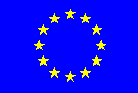 GAISA TRANSPORTA PASAŽIERU TIESĪBAS ES SŪDZĪBAS VEIDLAPA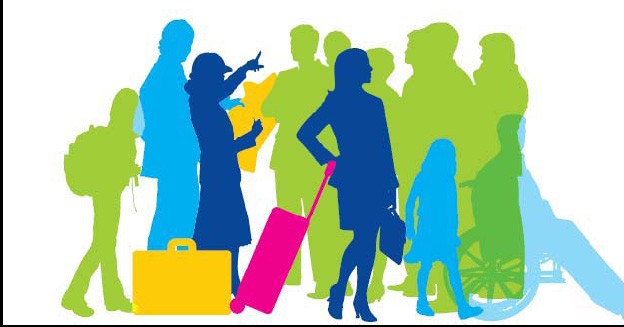 Pasažiera vārds/uzvārdsNorādiet, vai pasažieris ir pieaugušais, bērns vai zīdainis (jaunāks par 2gadiem)Norādiet, vai pasažierim bija vajadzīga īpaša palīdzība